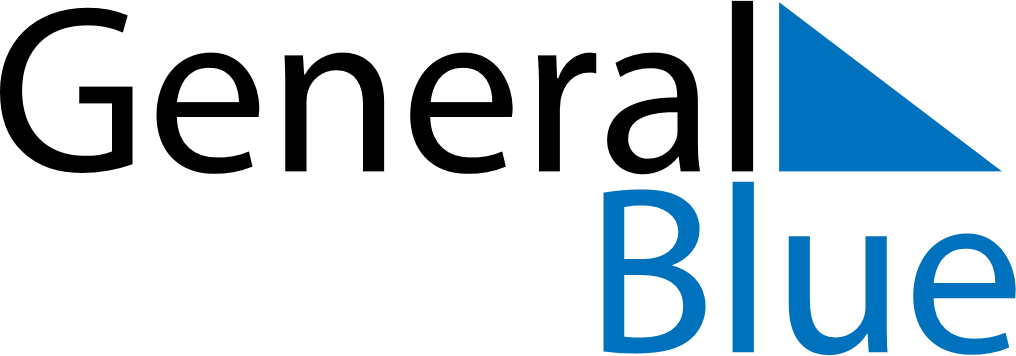 June 2024June 2024June 2024June 2024June 2024June 2024June 2024Cai Rang, Can Tho, VietnamCai Rang, Can Tho, VietnamCai Rang, Can Tho, VietnamCai Rang, Can Tho, VietnamCai Rang, Can Tho, VietnamCai Rang, Can Tho, VietnamCai Rang, Can Tho, VietnamSundayMondayMondayTuesdayWednesdayThursdayFridaySaturday1Sunrise: 5:34 AMSunset: 6:14 PMDaylight: 12 hours and 40 minutes.23345678Sunrise: 5:34 AMSunset: 6:15 PMDaylight: 12 hours and 40 minutes.Sunrise: 5:34 AMSunset: 6:15 PMDaylight: 12 hours and 40 minutes.Sunrise: 5:34 AMSunset: 6:15 PMDaylight: 12 hours and 40 minutes.Sunrise: 5:34 AMSunset: 6:15 PMDaylight: 12 hours and 40 minutes.Sunrise: 5:35 AMSunset: 6:16 PMDaylight: 12 hours and 40 minutes.Sunrise: 5:35 AMSunset: 6:16 PMDaylight: 12 hours and 41 minutes.Sunrise: 5:35 AMSunset: 6:16 PMDaylight: 12 hours and 41 minutes.Sunrise: 5:35 AMSunset: 6:16 PMDaylight: 12 hours and 41 minutes.910101112131415Sunrise: 5:35 AMSunset: 6:17 PMDaylight: 12 hours and 41 minutes.Sunrise: 5:35 AMSunset: 6:17 PMDaylight: 12 hours and 41 minutes.Sunrise: 5:35 AMSunset: 6:17 PMDaylight: 12 hours and 41 minutes.Sunrise: 5:35 AMSunset: 6:17 PMDaylight: 12 hours and 41 minutes.Sunrise: 5:35 AMSunset: 6:17 PMDaylight: 12 hours and 42 minutes.Sunrise: 5:36 AMSunset: 6:18 PMDaylight: 12 hours and 42 minutes.Sunrise: 5:36 AMSunset: 6:18 PMDaylight: 12 hours and 42 minutes.Sunrise: 5:36 AMSunset: 6:18 PMDaylight: 12 hours and 42 minutes.1617171819202122Sunrise: 5:36 AMSunset: 6:18 PMDaylight: 12 hours and 42 minutes.Sunrise: 5:36 AMSunset: 6:19 PMDaylight: 12 hours and 42 minutes.Sunrise: 5:36 AMSunset: 6:19 PMDaylight: 12 hours and 42 minutes.Sunrise: 5:36 AMSunset: 6:19 PMDaylight: 12 hours and 42 minutes.Sunrise: 5:37 AMSunset: 6:19 PMDaylight: 12 hours and 42 minutes.Sunrise: 5:37 AMSunset: 6:19 PMDaylight: 12 hours and 42 minutes.Sunrise: 5:37 AMSunset: 6:20 PMDaylight: 12 hours and 42 minutes.Sunrise: 5:37 AMSunset: 6:20 PMDaylight: 12 hours and 42 minutes.2324242526272829Sunrise: 5:38 AMSunset: 6:20 PMDaylight: 12 hours and 42 minutes.Sunrise: 5:38 AMSunset: 6:20 PMDaylight: 12 hours and 42 minutes.Sunrise: 5:38 AMSunset: 6:20 PMDaylight: 12 hours and 42 minutes.Sunrise: 5:38 AMSunset: 6:20 PMDaylight: 12 hours and 42 minutes.Sunrise: 5:38 AMSunset: 6:21 PMDaylight: 12 hours and 42 minutes.Sunrise: 5:38 AMSunset: 6:21 PMDaylight: 12 hours and 42 minutes.Sunrise: 5:39 AMSunset: 6:21 PMDaylight: 12 hours and 42 minutes.Sunrise: 5:39 AMSunset: 6:21 PMDaylight: 12 hours and 42 minutes.30Sunrise: 5:39 AMSunset: 6:21 PMDaylight: 12 hours and 41 minutes.